You must submit a separate REPORT for each Protocol.Denise Ehlen	2/12/2020 INSTITUTIONAL ANIMAL CARE AND USE COMMITTEEANIMAL CARE REPORTMONTH AND YEARFACILITY UphamPRINCIPAL INVESTIGATOR(s)ANIMAL STUDY PROTOCOL #DAYDATE	species# 	of animals#######Explanation for change in # of animals	food/water	OTHER NOTESDATE	species# 	of animals#######Explanation for change in # of animals	food/water	OTHER NOTESDATE	species# 	of animals#######Explanation for change in # of animals	food/water	OTHER NOTESDATE	species# 	of animals#######Explanation for change in # of animals	food/water	OTHER NOTESDATE	species# 	of animals#######Explanation for change in # of animals	food/water	OTHER NOTESUNIVERSITY OF WISCONSIN-WHITEWATERINSTITUTIONAL ANIMAL CARE AND USE COMMITTEEANIMAL CARE REPORT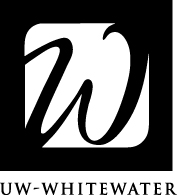 UNIVERSITY OF WISCONSIN-WHITEWATERINSTITUTIONAL ANIMAL CARE AND USE COMMITTEEANIMAL CARE REPORTThe framers of the 1985 amendments to the federal Animal Welfare Act (AWA) envisioned the Institutional Animal Care and Use Committee as the linchpin—the central and cohesive element—of the laboratory animal care and use program at research, education, and testing organizations.  Effective operation of this Committee is essential if these organizations are to achieve full regulatory compliance, and, more importantly, retain the public’s support for activities involving the use of animal subjects.Podolsky, M.L. and Lukas, V.S., The care and feeding of an IACUC, CRC Press, Washington, D.C. The University of Wisconsin-Whitewater is committed to maintaining full regulatory compliance.  Additional information regarding the university’s Institutional Animal Care and Use policies and procedures may be found online at http://uwworsp.org/Compliance/Research-with-Animals.aspx.Questions regarding this REPORT or the University’s animal care and use compliance should be directed to 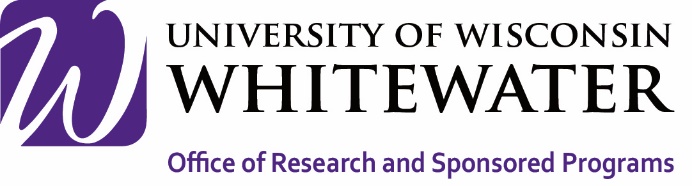 Donna Kempf, Compliance Manager 
Institutional Animal Care and Use Committee AdministratorUniversity of Wisconsin-Whitewater2245 Andersen, 800 West Main Street
Whitewater, Wisconsin 53190Telephone: 262-472-5288Fax: 262-472-5214Email: kempfd@uww.edu  The University of Wisconsin-Whitewater recognizes the scientific and ethical responsibility for the humane care and use of animals involved in research and education and enjoins all individuals involved to the highest standards of care and consideration.The Institutional Animal Care and Use Committee, as agent for the University of Wisconsin-Whitewater’s obligations for humane care and of animals, shall:Assure all activities involving animals meet the ethical and legal requirements for the humane care and use of animals.Maintain and promote an open and cooperative relationship with investigators and factual, and the greater university community.Educate the university community concerning the ethical and regulatory considerations for the humane care of animals.Consider it a moral and ethical obligation to educate our community, both internal and external, on the importance of animals for research and teaching.Principal investigators must carefully document research with animals.  This ANIMAL CARE REPORT must be returned monthly to the Office of Research and Sponsored Programs (2245 Andersen, telephone: 262-472-5288, fax: 262-472-5214, email: rsp-compliance@uww.edu) in order to ensure continued approval of the animal study proposal.  A separate REPORT must be completed for each animal study.
Return one copy of the complete Report by the 5th of each month.  Retain one copy of the Report for your animal records.  The returned Report must include an authorized signature to the following certification:The framers of the 1985 amendments to the federal Animal Welfare Act (AWA) envisioned the Institutional Animal Care and Use Committee as the linchpin—the central and cohesive element—of the laboratory animal care and use program at research, education, and testing organizations.  Effective operation of this Committee is essential if these organizations are to achieve full regulatory compliance, and, more importantly, retain the public’s support for activities involving the use of animal subjects.Podolsky, M.L. and Lukas, V.S., The care and feeding of an IACUC, CRC Press, Washington, D.C. The University of Wisconsin-Whitewater is committed to maintaining full regulatory compliance.  Additional information regarding the university’s Institutional Animal Care and Use policies and procedures may be found online at http://uwworsp.org/Compliance/Research-with-Animals.aspx.Questions regarding this REPORT or the University’s animal care and use compliance should be directed to Donna Kempf, Compliance Manager 
Institutional Animal Care and Use Committee AdministratorUniversity of Wisconsin-Whitewater2245 Andersen, 800 West Main Street
Whitewater, Wisconsin 53190Telephone: 262-472-5288Fax: 262-472-5214Email: kempfd@uww.edu   I certify that the animals described in this Animal Care Report for the month of _____________________ 20_________ were housed in the Upham facility and cared for as detailed herein.The framers of the 1985 amendments to the federal Animal Welfare Act (AWA) envisioned the Institutional Animal Care and Use Committee as the linchpin—the central and cohesive element—of the laboratory animal care and use program at research, education, and testing organizations.  Effective operation of this Committee is essential if these organizations are to achieve full regulatory compliance, and, more importantly, retain the public’s support for activities involving the use of animal subjects.Podolsky, M.L. and Lukas, V.S., The care and feeding of an IACUC, CRC Press, Washington, D.C. The University of Wisconsin-Whitewater is committed to maintaining full regulatory compliance.  Additional information regarding the university’s Institutional Animal Care and Use policies and procedures may be found online at http://uwworsp.org/Compliance/Research-with-Animals.aspx.Questions regarding this REPORT or the University’s animal care and use compliance should be directed to Donna Kempf, Compliance Manager 
Institutional Animal Care and Use Committee AdministratorUniversity of Wisconsin-Whitewater2245 Andersen, 800 West Main Street
Whitewater, Wisconsin 53190Telephone: 262-472-5288Fax: 262-472-5214Email: kempfd@uww.edu   I certify that NO animals were housed in the Upham facility during the month of _____________________ 20_________.The framers of the 1985 amendments to the federal Animal Welfare Act (AWA) envisioned the Institutional Animal Care and Use Committee as the linchpin—the central and cohesive element—of the laboratory animal care and use program at research, education, and testing organizations.  Effective operation of this Committee is essential if these organizations are to achieve full regulatory compliance, and, more importantly, retain the public’s support for activities involving the use of animal subjects.Podolsky, M.L. and Lukas, V.S., The care and feeding of an IACUC, CRC Press, Washington, D.C. The University of Wisconsin-Whitewater is committed to maintaining full regulatory compliance.  Additional information regarding the university’s Institutional Animal Care and Use policies and procedures may be found online at http://uwworsp.org/Compliance/Research-with-Animals.aspx.Questions regarding this REPORT or the University’s animal care and use compliance should be directed to Donna Kempf, Compliance Manager 
Institutional Animal Care and Use Committee AdministratorUniversity of Wisconsin-Whitewater2245 Andersen, 800 West Main Street
Whitewater, Wisconsin 53190Telephone: 262-472-5288Fax: 262-472-5214Email: kempfd@uww.edu  The framers of the 1985 amendments to the federal Animal Welfare Act (AWA) envisioned the Institutional Animal Care and Use Committee as the linchpin—the central and cohesive element—of the laboratory animal care and use program at research, education, and testing organizations.  Effective operation of this Committee is essential if these organizations are to achieve full regulatory compliance, and, more importantly, retain the public’s support for activities involving the use of animal subjects.Podolsky, M.L. and Lukas, V.S., The care and feeding of an IACUC, CRC Press, Washington, D.C. The University of Wisconsin-Whitewater is committed to maintaining full regulatory compliance.  Additional information regarding the university’s Institutional Animal Care and Use policies and procedures may be found online at http://uwworsp.org/Compliance/Research-with-Animals.aspx.Questions regarding this REPORT or the University’s animal care and use compliance should be directed to Donna Kempf, Compliance Manager 
Institutional Animal Care and Use Committee AdministratorUniversity of Wisconsin-Whitewater2245 Andersen, 800 West Main Street
Whitewater, Wisconsin 53190Telephone: 262-472-5288Fax: 262-472-5214Email: kempfd@uww.edu  NAME(S)									DATE